STATE OF MAINE 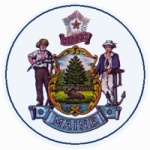 REQUEST FOR PROPOSALSRFP SUBMITTED QUESTIONS & ANSWERS SUMMARYProvided below are submitted written questions received and the Department’s answer.RFP NUMBER AND TITLE:RFP 202312247 High School Equivalency AssessmentRFP ISSUED BY:Department of Education, Workforce Development & Innovative PathwaysSUBMITTED QUESTIONS DUE DATE:January 31, 2024QUESTION & ANSWER SUMMARY ISSUED:February 15, 2024PROPOSAL DUE DATE:February 28, 2024, no later than 11:59 p.m. local timePROPOSALS DUE TO:Proposals@maine.gov1RFP Section & Page NumberQuestion1N/AWe offer an award-winning, online research-based personalized learning platform with English (standard writing conventions and ability to revise and edit texts), Math (content from Algebra I through Trigonometry), Reading (ability to read closely, synthesize information from multiple sources, and logically reason about texts), Writing (ability to evaluate multiple perspectives and craft an essay response), and Science (ability to interpret, analyze, evaluate, reason, and problem solve from texts, figures, tables, and diagrams) curriculum and platform features that emphasize the skills and content knowledge needed for college and career readiness (CCR) and 16 full-length ACT and SAT practice exams testing CCR content knowledge. Do we qualify for this bid?1AnswerAnswer1There are no eligibility requirements as part of this RFP.  All providers who can meet the scope of services as described in Part II of the RFP are invited to submit a proposal.There are no eligibility requirements as part of this RFP.  All providers who can meet the scope of services as described in Part II of the RFP are invited to submit a proposal.2RFP Section & Page NumberQuestion2RFP p. 5, Part 1.ACould the Department please provide a list of the test centers where the vendor will be expected to deliver the HSE test?2AnswerAnswer2HSE testing takes place at over 70 adult education programs throughout Maine including correctional facilities.  Some adult education programs offer testing at multiple satellite locations as well.  HSE testing takes place at over 70 adult education programs throughout Maine including correctional facilities.  Some adult education programs offer testing at multiple satellite locations as well.  3RFP Section & Page NumberQuestion3RFP p. 5, Part 1.ACould the Department please provide paper-based testing volume for each of the last two calendar years?3AnswerAnswer3In the past two years an average of 4,500 tests were administered annually with approximately 10% paper-based.In the past two years an average of 4,500 tests were administered annually with approximately 10% paper-based.4RFP Section & Page NumberQuestion4RFP p. 5, Part 1.AAre paper-based tests delivered on demand at all testing sites across the state?4AnswerAnswer4All test sites in Maine should have the ability to administer paper-based tests.All test sites in Maine should have the ability to administer paper-based tests.5RFP Section & Page NumberQuestion5N/AAt how many Correctional sites and non-Correctional sites is the vendor expected to deliver paper-based tests?5AnswerAnswer5There are 6 Department of Corrections facilities and 16 county Correctional facilities in Maine.  Correctional facilities offer paper-based testing or computer and paper-based testing.There are 6 Department of Corrections facilities and 16 county Correctional facilities in Maine.  Correctional facilities offer paper-based testing or computer and paper-based testing.6RFP Section & Page NumberQuestion6N/ADoes the Maine Department of Corrections offer only paper based HSE testing?6AnswerAnswer6The Maine Department of Corrections offers paper-based only or a combination of paper-based and computer-based testing depending on the MDOC facility.The Maine Department of Corrections offers paper-based only or a combination of paper-based and computer-based testing depending on the MDOC facility.7RFP Section & Page NumberQuestion7N/ADo county-run jails deliver HSE testing?7AnswerAnswer7Yes.Yes.8RFP Section & Page NumberQuestion8N/AIf county-run jails deliver HSE testing, is testing done via paper or computer?8AnswerAnswer8County run jails deliver HSE testing through either paper-based tests only or a combination of paper-based and computer-based testing depending on the facility.County run jails deliver HSE testing through either paper-based tests only or a combination of paper-based and computer-based testing depending on the facility.9RFP Section & Page NumberQuestion9Appendix E, Cost Proposal FormAre test centers compensated for HSE test delivery via test center compensation built into HSE test pricing, or is compensation provided to test centers independent of the HSE vendor?9AnswerAnswer9Independent of the HSE vendor. The Department provides HSE programming, services, and testing free of charge to qualified Maine residents at least 17 years old or older.  Independent of the HSE vendor. The Department provides HSE programming, services, and testing free of charge to qualified Maine residents at least 17 years old or older.  10RFP Section & Page NumberQuestion10N/AIs the state or the vendor responsible for paying the test center compensation?10AnswerAnswer10The State of Maine is responsible for all costs associated with HSE testing.The State of Maine is responsible for all costs associated with HSE testing.11RFP Section & Page NumberQuestion11N/AIs the vendor responsible for collecting HSE test fees from nonresidents?11AnswerAnswer11No.No.12RFP Section & Page NumberQuestion12RFP p. 9, Section C.2.AHow does the Department determine the residency of test takers?12AnswerAnswer12Residency is determined by the local test site.Residency is determined by the local test site.13RFP Section & Page NumberQuestion13RFP p. 9, Section C.2.AIs the state or the vendor responsible for determining test taker residency?13AnswerAnswer13The State.The State.14RFP Section & Page NumberQuestion14Appendix E, Cost Proposal Form, line 26What is meant by “error correction” on Appendix E, Cost Proposal Form, line 26?14AnswerAnswer14Are there any costs associated with reviewing/rescoring a test to check for errors.Are there any costs associated with reviewing/rescoring a test to check for errors.